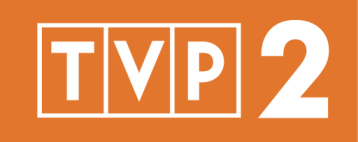 23 grudnia (sobota)David Attenborough i dinozaur olbrzymi premieraEmisja: godz. 11:10W 2014 r. w Patagonii odkryto wielką kość, której rozmiary zdumiały wszystkich naukowców. Przypuszczano, że kość należała do największego, wcześniej jeszcze nieznanego, gatunku dinozaurów. David Attenborough natychmiast wyruszył z kamerą do Argentyny, by tam wspólnie z naukowcami, którzy dokonali odkrycia, pracować nad złożonym procesem rekonstrukcji największego dinozaura na Ziemi. Przez dwa lata naukowcy cierpliwie i z uwagą pracowali najpierw nad wydobyciem kości z ziemi, ich oczyszczeniem i przewiezieniem do pracowni, by później skoncentrować się na odtworzeniu całego 37-metrowego szkieletu z 220 odnalezionych kości. Dzięki badaniom i grafice komputerowej udało im się odtworzyć nie tylko cały organizm i to, jak funkcjonował, ale też i warunki, w jakich żył. Produkcja: Wielka Brytania, 2016 r.Asterix i Obelix kontra Cezar Emisja: godz. 15:50Ekranizacja słynnego francuskiego komiksu o mieszkańcach pewnej wioski w Galii, uparcie walczących z Rzymianami. Akcja filmu toczy się w I wieku przed naszą erą, gdy Galia (współczesna Francja) okupowana jest przez Rzymian. Na północy kraju istnieje jednak niewielka wioska, której mieszkańcy zwycięsko opierają się okupantowi. Galowie są niezwyciężeni, ponieważ nabierają nadludzkiej siły po zażyciu magicznego eliksiru druida Panoramiksa. Niestety, Rzymianie odkrywają ich sekret i porywają druida, aby wydobyć od niego przepis na napój. Asteriks i Obeliks wyruszają na pomoc PanoramiksowiProdukcja: Francja/ Niemcy/Włochy, 1999 r.60 LAT TVP POZNAŃ – KONCERT JUBILEUSZOWY premieraEmisja: godz. 20:05 – cz. 1, godz. 21:00 – cz. 2Gala jubileuszowa „60 lat TVP Poznań" odbędzie na terenie Targów Poznańskich. Program artystyczny został w większości oparty na reaktywowanej właśnie słynnej Poznańskiej Piętnastce Radiowej. Ten znany muzyczny Big Band swoją działalność rozpoczął równolegle z Ośrodkiem Telewizji Polskiej w Poznaniu. W koncercie wezmą udział: Sonia Bohosiewicz, Grażyna Łobaszewska, Justyna Steczkowska, Hanna Gieda, Barbara Kurdej-Szatan i Rafał Szatan, Mieczysław Szcześniak oraz Andrzej Lampert. W programie koncertu będą także występy kabaretowe – wystąpią Grzegorz Halama oraz grupa kabaretu Fair Play Crew. Prowadzenie gali: Tomasz WolnyKONESER premieraEmisja: godz. 10:50Kryminał z wątkiem melodramatycznym. Virgil Oldman (Geoffrey Rush) jest doświadczonym, odnoszącym sukcesy handlarzem antykami. Wiedzie samotną egzystencję wśród luksusu płócien starych mistrzów i piękna włoskich pałaców, pewien, że nic nie zakłóci jego ustabilizowanego życia i nie zagrozi głęboko skrywanym sekretom. Zlecenie od tajemniczej młodej kobiety zapoczątkuje jednak serię wydarzeń, które wywróci jego uporządkowany świat do góry nogami.Produkcja: Włochy, 2013 r.Reż. Giuseppe Tornatore, wyst. Geoffrey  Rush, Jim  Sturgess, Sylvia  Hoeks, Donald  Sutherland.WIGILIA, 24 grudnia (niedziela)MAGICZNA SKARPETA premieraEmisja: godz. 9:55Zbliżają się święta, ale Lindsey i jej córka Hanna wciąż ze smutkiem wspominają zmarłego męża i ojca. Kiedy Hanna kupuje na świątecznym jarmarku skarpetę na prezenty, nagle obie zaczynają znajdować w niej rzeczy, które wywierają duży wpływ na ich codzienne życie. Skarpeta ma moc i energię, która powoduje, że Lindsay odzyskuje wiarę w miłość i życie.Produkcja” Kanada/USA,  2015 r.Reż. David Winning, wyst. Victor  Webster, Bridget  Regan, Iris  Quinn, Imogen Tear. WŚRÓD NOCNEJ CISZY – koncert kolęd w Pelplinie Cz. 1 premieraEmisja: godz. 15:15 Świąteczny koncert w wyjątkowych wnętrzach Bazyliki Katedralnej Wniebowzięcia Najświętszej Maryi Panny w Pelplinie, na który złoży się wiele popularnych kolęd w wykonaniu Aleksandry Kurzak, Katarzyny Moś, Natalii Szroeder, Macieja Miecznikowskiego oraz zespołu Pectus. Artystom towarzyszyć będzie Elbląska Orkiestra Kameralna pod dyrekcją Janusza Stokłosy oraz 45 osobowy Poznański Chór Chłopięcy. Prowadzenie: Monika Zamachowska.UWIERZ W ŚWIĘTAEmisja: godz. 16:15Kilka dni przed Świętami Bożego Narodzenia Riley rozgląda się za pracą. Dostaje wymarzoną pracę asystentki Williama Younga, po tym jak zasugerowała, by uratować przed zamknięciem fabrykę zabawek w małym mieście. Riley jedzie do upadającej fabryki przekazać dobre wieści. Kiedy William również odwiedza fabrykę, wszyscy są mu bardzo wdzięczni. Dekorują okolicę z okazji Świąt, ale również by podziękować mu w ten sposób za okazanie dobroci. William niestety deklaruje, że nienawidzi Świąt Bożego Narodzenia. Riley postanawia zrobić wszystko, by William uwierzył w magię Świąt. Produkcja: Kanada, 2015 r.Reż. Jonathan  Wright, wyst.: Shanae Grimes – Beech, Steve  Lund.MAGAZYN EKSPRESU REPORTERÓW wydanie specjalneEmisja: godz. 18:55W świątecznym wydaniu Magazynu Ekspresu Reporterów tematem dominującym będzie… pomoc. Pomoc płynąca z serca, z miłości i z dobroci, ale również pomoc, której musimy się nauczyć, czasami wbrew wszystkiemu i wszystkim, tak by uchronić najbliższych, rodzinę i siebie. Twórcy i bohaterowie opowiedzą m.in. o tym, jak ciężko jest prosić o pomoc, przełamać wstyd lub upokorzenie. Poznamy zarówno ludzi, którzy pomagają i wspierają, a także tych, którzy doświadczają dobroci. Zaprasza Michał Olszański.P.S. KOCHAM CIĘ premieraEmisja: godz. 20:05Idealnie dopasowane, szczęśliwe małżeństwo Gerry'ego (Gerard Butler) i Holly (Hilary Swank) Kennedych przerywa śmierć mężczyzny. Utrata miłości życia wpędza Holly w głęboką depresję. W dniu trzydziestych urodzin młoda wdowa otrzymuje jednak zagadkową przesyłkę. Do tortu dołączona jest taśma z nagraną wiadomością od Gerry'ego, który prosi ją, by wyszła zabawić się z przyjaciółmi. Wkrótce pojawiają się kolejne wiadomości, a każda kończy się dopiskiem "P. S. Kocham Cię". Produkcja: USA, 2007 r.Reż. Richard  LaGravenese, wyst.:Hillary Swank, Gerard Butler, Lisa Kudrow i inni.ŚLUBNE WOJNYEmisja: godz. 22:20Liv (Kate Hudson) i Emma (Anne Hathaway) są najlepszymi przyjaciółkami. Od dziecka wyobrażały sobie swoje śluby i obie marzyły o weselu w nowojorskim hotelu Plaza. Właśnie skończyły dwadzieścia sześć lat i wychodzą za mąż. Niestety, w wyniku fatalnego błędu daty obu ślubów wyznaczono na ten sam dzień. To będzie prawdziwa próba przyjaźni! Liv jest prawniczką przyzwyczajoną, że zawsze dostaje to, czego chce. Ma świetną pracę i idealnego faceta, ślub też musi być perfekcyjny. Emma to nauczycielka, dla której szczęście bliskich jest ważniejsze od własnego. Do czasu jednak. Przygotowania do ślubu wyzwolą w niej bestię. Najlepsze przyjaciółki, które do tej pory robiły dla siebie wszystko, postawią ceremonie na pierwszym miejscu. Zacznie się prawdziwa ślubna wojna. Produkcja: USA, 2009 r.Reż. Gary Winick, wyst.: Katie Kate  Hudson,  Anne  Hathaway, Candice  Bergen, Steve  Howey, Chris  Pratt.BÓG SIĘ RODZI. KOLĘDOWANIE Z BIAŁEGOSTOKUEmisja: godz. 22:20Zarejestrowany w 2015 roku w bazylice katedralnej w Białymstoku koncert najpiękniejszych kolęd i piosenek świątecznych w wykonaniu znakomitych wykonawców w zupełnie nowych aranżacjach. Kolędy wykonają młodzi, ale już bardzo popularni i lubiani wykonawcy z towarzyszeniem znakomitych muzyków sesyjnych. Wystąpią: chór Sound&Grace, Margaret, Rafał Brzozowski, Kasia Wilk, Stanisław Karpiel Bułecka, Jula, Natalia Szroeder, Nika Lubowicz, a także uczestnicy The Voice of Poland: Agnieszka Twardowska, Antek Smykiewicz i Ana Andrzejewska. Prowadzenie koncertu: Tomasz Kammel.BOŻE NARODZENIE, 25 grudnia (poniedziałek)Beethoven na tropie skarbU premieraEmisja: godz. 9:50Kolejny film o przygodach ulubieńca młodej widowni, bernardyna o imieniu Beethoven. Pies wraz ze swoim treserem znów zostają zwolnieni z filmu. Gdy wracają do domu, ich samochód ulega awarii i zatrzymują się w miasteczku O'Mailey's Cove. Okazuje się, że z tym miasteczkiem związana jest legenda o ukrytym tu skarbie kapitana piratów. Od lat poszukuje go chłopiec imieniem Sam, bezskutecznie, bo kapitan sporządził wiele fałszywych map, aby zmylić poszukiwaczy.  Tym razem, z pomocą Beethovena, chłopiec trafia na właściwy ślad. Produkcja: USA, 2014 r.Reż. Ron Oliver, wyst.: Jonathan Silvermann, Bretton  Manley, Kristy  Swanson, Udo Kier.FAMILIADA wydanie świąteczneEmisja: godz. 14:00 Kultowy teleturniej TVP2, który od 1994 roku utrzymuje się w ścisłej czołówce najpopularniejszych programów rozrywkowych w Polsce. W specjalnym, świątecznym odcinku naprzeciw siebie staną: drużyna programu „Bake Off – Ale Ciacho!” w składzie: Katarzyna  Kołeczek, Marcelina  Zawadzka, Michał Bryś i Krzysztof  Ilnicki oraz aktorzy z serialu „Pod Wspólnym Niebem”: Ewa Szykulska, Paulina Śmigielska, Przemysław  Furdak i Sebastian  Konrad. Wygrana przeznaczona zostanie na cel charytatywny. Program poprowadzi tradycyjnie Karol Strasburger.KOŁO FORTUNY wydanie świąteczneEmisja: godz. 14:45 Piękna, świąteczna scenografia, nastrojowe utwory, wyjątkowi zawodnicy i mnóstwo wzruszeń  – to wszystko czeka widzów TVP2 w specjalnych odcinkach teleturnieju „Koło Fortuny”. W świąteczny poniedziałek 25 grudnia kołem fortuny zakręcą sportowcy, olimpijczycy: Artur Śiódmiak, Zofia Klepacka i Szymon Kołecki. Wygrana przeznaczona zostanie na cel charytatywny. W roli gospodarzy programu tradycyjnie zobaczymy: Izabellę Krzan i Rafała Brzozowskiego. Wigilijna Tytka – koncert Bożonarodzeniowy w Poznaniu Cz. 1 premieraEmisja: godz. 18:50Koncert Bożonarodzeniowy w dwóch częściach jest zwieńczeniem ogólnopolskiej charytatywnej akcji Caritas. Podobnie jak w ubiegłym roku, wydarzenie odbędzie się w stolicy Wielkopolski. Wezmą w nim udział wielkie gwiazdy polskiej sceny muzycznej. Wigilijna Tytka odbędzie się w przestrzeni w Sanktuarium św. Józefa na Wzgórzu św. Wojciecha w Poznaniu. Akcja tegorocznej Tytki, czyli napełnianie wielkich papierowych toreb żywnością, aby dzielić się dobrem z potrzebującymi, odbędzie się w całej Polsce. Koncert poprowadzą: Anna Popek i Przemysław Babiarz.WKRĘCENI 2Emisja: godz. 20:05Kontynuacja przebojowej komedii Piotra Wereśniaka z gwiazdami polskiego kina: Małgorzatą Sochą, Pawłem Domagałą, Bartoszem Opanią i Anną Muchą w rolach głównych. Tym razem dwaj bohaterowie znani z pierwszej części filmu – Szyja i Fikoł – ruszą na podbój stolicy i polskiego showbiznesu. Widzowie przekonają się jak naprawdę funkcjonuje świat gwiazd znanych z programów rozrywkowych i plotkarskich portali. Szyja, czyli Tomek Zarówny, poznaje przypadkiem agentkę gwiazd Klementynę - specjalistkę od kłamstw, szantażu oraz słodkich uśmiechów. Seksowna blondynka porywa go na kilka dni do Warszawy i zmienia w prawdziwego celebrytę. Jego żona – słynna Jadźka, postanawia sprowadzić męża do domu, choćby siłą. Produkcja: Polska, 2014 r.Reż. Piotr Wreśniak, wyst.: Barbara  Kurdej-Szatan, Leszek  Lichota, Filip  Bobek, Marcin  Perchuć, Paweł  Domagała, Bartosz  Opania, Antoni  Królikowski,  Małgorzata  Socha, Marta  Żmuda-Trzebiatowska. PAN I PANI SMITH Emisja: godz. 21:55Jen Kornfeldt pracuje w branży komputerowej i leczy złamane serce po nagłym rozstaniu z ukochanym. Przestaje wierzyć, że kiedykolwiek jeszcze się zakocha. Pewnego dnia rodzice proponują jej wspólne wakacje na Riwierze Francuskiej. W Nicei Jen poznaje przystojnego Spencera Aimesa. Wakacyjny romans szybko przekształca się w trwały związek. Po trzech latach szczęśliwego małżeństwa, w dniu trzydziestych urodzin Spencera, daje o osobie znać jego przeszłość. Jen odkrywa, że mąż był tajnym pracownikiem służb wywiadowczych. Wycofał się z branży, ale dawni mocodawcy i rywale nie zaakceptowali jego decyzji o rezygnacji. Idealne życie młodej żony z przedmieścia zostaje poważnie zakłócone, bo Spencer staje się ciągłym obiektem zamachów. W niebezpieczeństwie znajduje się również Jen, która postanowiła trwać przy mężu bez względu na zagrożenie.Produkcja: USA, 2010 r.Reż. Robert Luketic, wyst. Ashton Kutcher, Katherine Heigl, Tom Selleck, Catherine O'Hara, Katheryn Winnick, Kevin Sussman, Lisa Ann WalterBOŻE NARODZENIE, 26 grudnia (wtorek)ŚWIĄTECZNA POMYŁKAEmisja: godz. 09:55Alice ma poznać swoich teściów, mieszkających w odległym mieście w innym stanie i po raz pierwszy spędzić z nimi Święta. Bardzo to przeżywa, szczególnie, że ma jechać do nich sama, podczas gdy jej narzeczonego Willa zatrzymują pilne sprawy zawodowe. Podróż Alice obfituje w perypetie, ginie jej bagaż, psuje się telefon komórkowy, a na lotnisku poznaje uroczego mężczyznę, przekonana, że jest on bratem jej narzeczonego. W rezultacie ląduje w domu, gdzie zostaje niezwykle miło przyjęta, tyle że nie jest dom, do którego powinna była trafić.Produkcja: Kanada/USA, 2013 r.Reż. Jonathan Wright, wyst.: Alicia Witt, Mark Wiebe, Lawrence Dane i inni.FAMILIADA wydanie świąteczneEmisja: godz. 14:00 Kultowy teleturniej TVP2, który od 1994 roku utrzymuje się w ścisłej czołówce najpopularniejszych programów rozrywkowych w Polsce. W specjalnym, świątecznym odcinku naprzeciw siebie staną  YouTuberzy: Cyber Marian, Gimper, Izak, Poszukiwacz i Naruciak oraz śpiewający Aktorzy: Maria  Tyszkiewicz, Kasia  Nova, Robert  Janowski i Artur  Chamski. Wygrana przeznaczona zostanie na cele charytatywne. Program poprowadzi tradycyjnie Karol Strasburger.KOŁO FORTUNY wydanie świąteczneEmisja: godz. 14:45 Piękna, świąteczna scenografia, nastrojowe utwory, wyjątkowi zawodnicy i mnostwo wzruszeń  – to wszystko czeka widzów TVP2 w specjalnych odcinkach teleturnieju „Koło Fortuny”. W świąteczny wtorek 26 grudnia kołem fortuny zakręcą aktorzy znami z serialu  „M jak miłość”: Kasia Cichopek, Marcin Mroczek i Olga  Szomańska. Wygrana przeznaczona zostanie na cel charytatywny. W roli gospodarzy programu tradycyjnie zobaczymy: Izabellę Krzan i Rafała Brzozowskiego. WSRÓD NOCNEJ CISZY – koncert kolęd w Pelplinie Cz. 2 premieraEmisja: godz. 15:35 Druga część świątecznego koncertu z wyjątkowych wnętrz Bazyliki Katedralnej Wniebowzięcia Najświętszej Maryi Panny w Pelplinie, na który złoży się wiele popularnych kolęd w wykonaniu Aleksandry Kurzak, Katarzyny Moś, Natalii Szroeder, Macieja Miecznikowskiego oraz zespołu Pectus. Artystom towarzyszyć będzie Elbląska Orkiestra Kameralna pod dyrekcją Janusza Stokłosy oraz 45 osobowy Poznański Chór Chłopięcy. Koncert poprowadzi: Monika Zamachowska.ŚLUBNE WOJNYEmisja: godz. 16:15Liv (Kate Hudson) i Emma (Anne Hathaway) są najlepszymi przyjaciółkami. Od dziecka wyobrażały sobie swoje śluby i obie marzyły o weselu w nowojorskim hotelu Plaza. Właśnie skończyły dwadzieścia sześć lat i wychodzą za mąż. Niestety, w wyniku fatalnego błędu daty obu ślubów wyznaczono na ten sam dzień. To będzie prawdziwa próba przyjaźni! Liv jest prawniczką przyzwyczajoną, że zawsze dostaje to, czego chce. Ma świetną pracę i idealnego faceta, ślub też musi być perfekcyjny. Emma to nauczycielka, dla której szczęście bliskich jest ważniejsze od własnego. Do czasu jednak. Przygotowania do ślubu wyzwolą w niej bestię. Najlepsze przyjaciółki, które do tej pory robiły dla siebie wszystko, postawią ceremonie na pierwszym miejscu. Zacznie się prawdziwa ślubna wojna. Produkcja: USA, 2009 r.Reż. Gary Winick, wyst.: Katie Kate  Hudson,  Anne  Hathaway, Candice  Bergen, Steve  Howey, Chris  Pratt.Wigilijna Tytka – koncert Bożonarodzeniowy w Poznaniu Cz. 2 premieraEmisja: godz. 18:50Druga część koncertu Bożonarodzeniowego będącego zwieńczeniem ogólnopolskiej charytatywnej akcji Caritas. Podobnie jak w ubiegłym roku wydarzenie odbędzie się w stolicy Wielkopolski. Wezmą w nim udział wielkie gwiazdy polskiej sceny muzycznej. Wigilijna Tytka odbędzie się w przestrzeni w Sanktuarium św. Józefa na Wzgórzu św. Wojciecha w Poznaniu. Akcja tegorocznej Tytki, czyli napełnianie wielkich papierowych toreb żywnością, aby dzielić się dobrem z potrzebującymi, odbędzie się w całej Polsce. Koncert poprowadzą: Anna Popek i Przemysław Babiarz.ASTERIX I OBELISK: MISJA KLEOPATRAEmisja: godz. 20:05Ekranizacja słynnego francuskiego komiksu o mieszkańcach pewnej wioski w Galii, uparcie walczących z Rzymianami. Akcja toczy się w I wieku przed naszą erą, gdy Galia (współczesna Francja) okupowana jest przez Rzymian. Na północy kraju istnieje jednak niewielka wioska, której mieszkańcy zwycięsko opierają się okupantowi. Tym razem Asterix i Obelix wyruszają do Egiptu, aby pomóc architektowi Numrobisowi wybudować nowy pałac dla Kleopatry, królowej Egiptu. Produkcja: Francja/Niemcy, 2002 r.Reż. Alain Chabat, wyst. Gerard Depardieu, Christian Clavier, Jamel Debbouze, Monica Bellucci, Alain Chabat, Claude Rich, Gerard Darmon, Edouard Baer, Marina Fois i inni.KABARET WSZYSTKIEGO ZABAWNEGO premieraEmisja: godz. 22:05, odc. 1 – „Mikołaj”Emisja: godz. 23:00, odc. 2 – „W poszukiwaniu ducha Świąt”Drugiego dnia Świąt Dwójka zaprasza przed telewizory wszystkich fanów polskiej sceny kabaretowej. Ten pełen emocji oraz przepełniony najlepszym humorem wieczór poprowadzą Grzegorz Halama oraz Magdalena Gera. Na scenie zobaczymy lubiane i popularne kabarety: ŁOWCY.B, Rewers, Inaczej, Na Koniec Świata, Czwarta Fala, Czołówka Piekła oraz Ireneusza Krosnego. Oprócz najśmieszniejszych komików wieczór umilą zespoły Feel oraz Blue Cafe, które zadbają o oprawę muzyczną. SYLWESTER, 31 grudnia (niedziela)PÓŁ ŻARTEM, PÓŁ SERIO (w cyklu „Gwiazdy w południe”)Emisja: godz. 11:40Komedia zaliczana przez krytyków do filmów wszech czasów. Wiele scen przeszło do historii, w tym te z udziałem niezapomnianej Marilyn Monroe. Film otrzymał nominacje do Oscara dla Billy'ego Wildera za reżyserię, dla Jacka Lemmona w kategorii najlepszy aktor oraz za najlepszy scenariusz i zdjęcia. Bohaterami są dwaj młodzi muzycy, Jerry i Joe, którzy w dniu św. Walentego w jednym z chicagowskich garaży stają się przypadkowymi świadkami krwawych porachunków. Aby ocalić życie, muszą uciekać przed rozwścieczonymi gangsterami. Niefortunni muzycy angażują się do żeńskiej orkiestry. W damskich fatałaszkach udaje się im wymknąć z rąk oprawców. Joe i Jerry, już jako „kobiety" rozpoczynają muzyczne tournée na Florydzie. Czeka ich mnóstwo przygód. Jerry jako Daphne (niezapomniana rola Lemmona) staje się obiektem westchnień milionera Osgooda Fieldinga III, który jest przekonany, że spotkał kobietę swoich marzen. Tymczasem Joe (Tony Curtis) zakochuje się w pięknej Sugar Kane, którą zagrała niezapomniana Marilyn Monroe. Produkcja: USA, 1959 r. Reż. Billy Wilder, scen. Billy Wilder, I. A. L. Diamond, wyst. Jack Lemmon, Tony Curtis, Marilyn Monroe, Joe E. Brown, George Raft, Pat O'Brien i inni.MUMIA POWRACAEmisja: godz. 15:35„Mumia powraca” to – jak się nietrudno domyślić – dalszy ciąg przygód bohaterów filmu Stephena Sommersa z 1999 r. Akcja rozgrywa się w 1933 r. Amerykanin Rick O'Connell, były żołnierz legii cudzoziemskiej i angielska archeolog, Evelyn, są małżeństwem i mają 8-letniego synka, Aleksa. Chłopiec odziedziczył po ojcu zamiłowanie do ryzykownych przygód, a po matce fascynację starożytnością, więc dzielnie dotrzymuje im kroku podczas kolejnej wyprawy. Małżonkowie badają starożytną świątynię. Alex zakłada znalezioną właśnie złotą bransoletę i doznaje wizji: spostrzega magiczną oazę, w której przebywają duchy legendarnego Króla Skorpiona, który ponad 3 tys. lat p.n.e., na czele wielkiej armii, zamierzał podbić świat. Pokonany, zaprzedał duszę bogowi Anubisowi, aby się ratować. Teraz tylko czeka na sposobność, by powrócić i zawładnąć światem. By tak się stało, musi jednak odzyskać bransoletę, na którą właśnie natrafili O'Connellowie. Tymczasem w Hamunaptrze piękna Meela, reinkarnacja Anck-Su-Namun oraz członkowie tajemniczej sekty wydobywają z grobowca zmumifikowane szczątki swojego dawnego kochanka, kapłana Imhotepa, by go ożywić i postawić na czele potężnej armii Króla Skorpiona, a następnie wraz z nią podbić świat. Do tego potrzebna jest jednak niezwykła bransoleta. Członkowie sekty odkrywają, że jest ona w posiadaniu O'Connellów. Dostają się do ich domu i porywają małego Aleksa, który nosi niezwykły klejnot. Przerażeni rodzice ruszają synowi na pomoc.Produkcja: USA, 2001 r.Scenariusz i reżyseria: Stephen Sommers, wyst. Brendan Fraser, Rachel Weisz, John Hannah, Arnold Vosloo, Oded Fehr, Patricia Velasquez, Freddie Boath i inni.#SYLWESTER MARZEŃ Z DWÓJKĄ – ZAKOPANE 2017Emisja: godz. 20:00Widzowie Dwójki sylwestrową noc spędzą w Zakopanem. Zobaczą spektakularne połączenie podhalańskiej tradycji z najlepszą polską i światową muzyką rozrywkową w doskonałej oprawie! Telewizja Polska i Miasto Zakopane podczas konferencji prasowej zaprezentowali gwiazdy tegorocznego Sylwestra. Podczas zabawy sylwestrowej najważniejsza jest wyśmienita muzyka i tej z pewnością pod Giewontem nie zabraknie! Na miejsce imprezy z Telewizją Polską, wzorem ubiegłego roku, wybrano Dolną Rówień Krupową w Zakopanem, która pomieści kilkadziesiąt tysięcy osób.Na tegorocznym Sylwestrze Marzeń z Dwójką będziemy tańczyć przy hitach, które zabrzmią na wielu tanecznych parkietach. Z jedną ważną różnicą – na imprezie TVP największe przeboje wykonają oryginalni wykonawcy z zagranicy! Thomas Anders z Modern Talking zaśpiewa swoje największe przeboje, m. in.: „You're My Heart, You're My Soul”, „Brother Louie" czy „Cheri Cheri Lady". Wystąpi także legendarny Limahl, którego plakaty wisiały w domu każdej nastolatki w latach osiemdziesiątych z przebojami: „Never ending story" czy „Too shy". Do hitów, które nigdy nie przeminą niewątpliwie należy „One way ticket" zespołu Eruption, który również zabrzmi pod Giewontem. Listę artystów z zagranicy uzupełnią propozycje z najnowszych notowań list przebojów. Duet Filatov&Karas stworzył jedną z najczęściej odtwarzanych piosenek w europejskich stacjach radiowych: „Time wan`t wait". Ten przebój zabrzmi w sylwestrową noc, a wykonawcy zaśpiewają także „Don't be so shy" czy „Tell it to my heart". Do tego zestawu zagranicznych gwiazd należy dodać Uniting Nations i ich wielkie hity „Ai No Corrida" czy „Out of touch". Miłośnicy tanecznych rytmów z pewnością będą zadowoleni! Na zakopiańskiej scenie nie może zabraknąć także największych gwiazd polskiej sceny muzycznej! Maryla Rodowicz niewątpliwie zaskoczy niekonwencjonalnymi duetami i aranżacjami muzycznymi swoich największych hitów. Z kim tym razem zaśpiewa? To będzie wielka niespodzianka. Możemy jedynie zdradzić, że w jednym z wyjść zobaczymy ją w towarzystwie cygańskich muzyków z Macedonii. Podczas Sylwestra Marzeń z Dwójką nie zabraknie największego tegorocznego przeboju z Zakopanem w nazwie. „Miłość w Zakopanem" Sławomira to piosenka bijąca największe rekordy popularności. Sławomira oczywiście zobaczymy na zakopiańskiej scenie nie raz, a góralski klimat zadba również „Zakopower". Ich największe przeboje wprowadzą wszystkich widzów w podhalański klimat i sprawią, że nawet przed telewizorami poczujemy się jak pod Giewontem. Usłyszymy ponadto: Anię Dąbrowską, Krzysztofa Cugowskiego, Margaret, Michała Szpaka, Urszulę, Red Lips oraz największe gwiazdy disco polo: Zenona Martyniuka i Bayer Full. O oprawę muzyczną zadba także Pszona Band. Kto będzie największą gwiazdą imprezy sylwestrowej pod Giewontem… tego jeszcze niestety nie możemy ujawnić… Imprezę w Zakopanem poprowadzą Barbara Kurdej Szatan, Tomasz Kammel, Rafał Brzozowski, Izabela Krzan oraz Adam Zdrójkowski. W wyjątkowej roli widzowie zobaczą także Norbiego. O choreografię zadba Agustin Egurolla i towarzyszący mu tancerze. Reżyserem widowiska będzie Konrad Smuga. Na zapleczu zakopiańskiej sceny powstanie centrum mediów społecznościowych. Za pośrednictwem Facebooka, Twittera i Instagramu widzowie będą mogli brać udział w konkursach i specjalnie przygotowanych na tę okazję zabawach. Najlepsze zdjęcia i komentarze pojawią się na antenie. Zadba o to gospodarz Internetowego Centrum Świata wraz z gośćmi. Kilkanaście kamer, dron oraz setki kilometrów kabli i doskonała ekipa realizacyjna to zaplecze największej imprezy u podnóża Tatr. A wszystko po to, aby widzowie Dwójki obejrzeli doskonałe widowisko. NOWY ROK, 1 stycznia (niedziela)KONCERT NOWOROCZNY Z WIEDNIA 2017 transmisjaEmisja: godz. 12:15Tradycyjnie 1 stycznia w Złotej Sali Wiedeńskiego Towarzystwa Muzycznego (Filharmonia Wiedeńska) odbędzie się uroczysty koncert transmitowany przez wiele europejskich rozgłośni radiowych i telewizyjnych. Do udziału w koncertach zapraszani są wybitni dyrygenci tacy jak: Claudio Abbado, Ricardo Muti, Zubin Mehta czy Daniel Barenboim. 1 stycznia 2017 roku Orkiestrę Filharmoników Wiedeńskich poprowadzi Gustavo Dudamel. Znane utwory muzyki poważnej – m.in. kompozycje rodziny Straussów – zaprezentowane zostaną w eleganckiej scenerii pałacowej.FAMILIADA wydanie noworoczneEmisja: godz. 14:00 Kultowy teleturniej TVP2, który od 1994 roku utrzymuje się w ścisłej czołówce najpopularniejszych programów rozrywkowych w Polsce. W specjalnym, świątecznym odcinku naprzeciw siebie staną: Michał Szpak, Dawid Kwiatkowski, Tomasz Kammel i Marta Gałuszewska (czyli reprezentacja The Voice of Poland) oraz Iza Krzan, Aleksandra Kostka, Tomasz Tylicki, Rafał Brzozowski. Wygrana przekazana zostanie na rzecz Specjalnego Ośrodka Szkolno-Wychowawczego im. Jana Brzechwy w Bogumiłku, sprawującego opiekę nad dziećmi z niepełnosprawnością intelektualną. Program tradycyjnie poprowadzi Karol Strasburger.NEO-NÓWKA I PRZYJACIELE – PROBLEMY ŚWIĘTEGO MIKOŁAJAEmisja: godz. 14:35Kabaret Neo-Nówka i jego goście – Ani Mru Mru, Paranienormalni i Smile – w specjalnym świątecznym programie. Akcja rozgrywa się w fabryce zabawek Świętego Mikołaja, który zauważa, że praktycznie do zera spadła liczba listów przysyłanych przez dzieci z prośbami o prezenty. Aby poprawić sytuację, Święty postanawia wprowadzić zmiany, które podniosą jakość usług i zmienią wizerunek firmy. Wkrótce – z pretensjami o zaniedbania wobec swoich obywateli – do Mikołaja przyjadą władcy największych państw świata… Jak skończy się to świąteczne zamieszanie?JULIE I JULIAEmisja: godz. 18:55Julie Powell to niespełniona pisarka, mieszkająca w Nowym Jorku. Julie uważa, że stoi w miejscu, dlatego nie widzi sensu życia. Cierpi z powodu braku perspektyw na wielką karierą, podczas gdy wszyscy z jej otoczenia odnoszą spektakularne sukcesy. Pewnego dnia, chcąc zmienić coś w swoim życiu, Julie wpada na pomysł, by w ciągu roku wykorzystać wszystkie 524 przepisy z legendarnej książki kucharskiej Julii Child (Meryl Streep, nominowana za tę rolę do Oscara), a potem opisać swoje doświadczenia kulinarne na blogu. Dzięki niezwykłemu postanowieniu Julie Powell udaje się połączyć dwie największe pasje: pisanie i gotowanie. To wszystko sprawia, że ona sama na nowo odkrywa sens życie i zaczyna inaczej patrzeć na świat. Produkcja: USA, 2009 r.Scenariusz i reżyseria: Nora Ephron, wyst. Amy Adams, Meryl Streep, Stanley Tucci, Chris Messina, Brian Avers, Dave AnnablTHE VOICE KIDS premieraEmisja: godz. 20.05„The Voice Kids” to wyjątkowy muzyczny talent-show, który odniósł spektakularny sukces na całym świecie. Format obecny jest już w prawie 30 krajach m.in. USA, Brazylii, Wielkiej Brytanii czy Indiach. Program składa się z kilku etapów: Przesłuchań w Ciemno, Bitew, Sing Off oraz Finału. Podczas pierwszego etapu, młodzi wykonawcy w wieku 8-15 lat spróbują zaczarować swoim głosem Trenerów. Zasady programu są niemal takie same jak w „The Voice of Poland”. Podczas Przesłuchań w Ciemno każdy z Trenerów skompletuje swoją drużynę złożoną z najlepszych dziecięcych głosów. Na etapie Bitew uczestnicy podzieleni na trzyosobowe grupy stoczą muzyczne starcia. Aby utrzymać atmosferę dobrej zabawy i wspaniałej muzycznej podróży, każda Bitwa wyłoni jednego zwycięzcę, ale nie wskaże przegranego. Zwycięzcy trafią do etapu Sing Off, w którym Trenerzy wybiorą finalistów. W Finale zwycięzca otrzyma nagrodę główną: możliwość wydania singla z wytwórnią Universal Music Polska oraz stypendium w wysokości 40 tys. złotych, które może zostać przeznaczone na dalszą edukację muzyczną. O tym, kto zostanie Najlepszym Głosem w Polsce zadecydują widzowie za pomocą głosowania SMS. W pierwszej edycji „The Voice Kids” w fotelach trenerskich zasiądą: Edyta Górniak, Dawid Kwiatkowski oraz zakręcony duet Tomson i Baron z zespołu Afromental. W roli prowadzących program widzowie zobaczą sprawdzony duet Tomasza Kammela i Barbary Kurdej-Szatan. Towarzyszyć im będzie Adam Zdrójkowski – młody aktor znany m.in. z serialu Rodzinka.pl.TO NIE TAK, JAK MYŚLISZ, KOTKUEmisja: godz. 21:05Przewrotna komedia sytuacyjna, a zarazem wielowątkowa opowieść o perypetiach par pozostających w różnych układach i związkach, małżeńskich i pozamałżeńskich. Akcja rozgrywa się w sopockim hotelu, gdzie krzyżują się drogi bohaterów filmu. Przystojny i bardzo bogaty neurochirurg, Filip Hoffman, wybiera się na zjazd lekarzy. Zabiera ze sobą młodą i ładną pielęgniarkę operacyjną, Dominikę, mając nadzieję na flirt. Z wyjazdu Hoffmana skwapliwie korzysta jego atrakcyjna żona, Maria. Natychmiast skontaktuje się z kochankiem, Bogusiem. Para pojedzie do Sopotu i nieświadoma zagrożenia zatrzyma się w tym samym hotelu. Produkcja: Polska, 2008 r.Scenariusz i reżyseria: Sławomir KryńskiKŁAMSTWA MOJEJ MATKI premieraEmisja: godz. 23:00Sara Caskie została adoptowana w dzieciństwie. Teraz jako nastolatka postanawia odnaleźć swoją biologiczną matkę, Abby. Okazuje się jednak, że Abby odsiaduje karę więzienia za napad na bank i zabójstwo. Kiedy wychodzi na zwolnienie warunkowe, postanawia wraz z córką spędzić wakacje. Radość nastolatki z odnalezienia rodziecielki nie trwa jednak długo. Abby wraca do byłego wspólnika, Carla i od tej pory życie Sary znajduje się w niebezpieczeństwie. Sprawę pogarsza fakt, że Carl ginie, a matka i córka poszukiwane są za zabójstwo. Od tej pory Sarę i Abby ścigają nie tylko funkcjonariusze policji, ale także kolesie z bandy nieżyjącego Carla. Produkcja: Kanada, 2015 r.Reż. Monika Mitchell, scen. Mark Sanderson, wyst. Francesca Eastwood, Jennifer Copping, Anna Galvin, Roark Critchlow, Allie Bertram, Jerry Trimble.